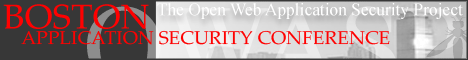 OWASP Boston Application Security Conference 2017Sponsorship KitOctober 14th, 2017 in Burlington, MA.Microsoft Technology Center5 Wayside Road, Burlington MA. 01803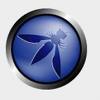 Open Web Application Security Project (OWASP) is an open-source application security project made up of corporations, educational organizations, and individuals from around the world. Providing free, vendor-neutral, practical, cost-effective application security guidelines and software, the organization has fast become the defacto standards body for web application security. The Federal Trade Commission and the Payment Card Industry (PCI) Data Security Standard both refer to the OWASP Top Ten vulnerabilities in their security requirements documents. The organization has chapters around the world, and documents and software tools and libraries that help in the development of secure applications.The OWASP Foundation is a 501c3 Not-For-Profit entity.The OWASP BASC (Boston Application Security Conference) will be a free, one day, informal conference, aimed at increasing awareness and knowledge of application security in the greater Boston area. While many of the presentations will cover state-of-the-art application security concepts, the BASC is intended to appeal to a wide range of attendees. Application security professionals, professional software developers, software quality engineers, computer science students, and security software vendors will come to the BASC to learn, interact and hopefully enjoy themselves at the same time. We encourage local students, security professionals and academics to present papers as a way to gain exposure and experience in presenting at security conferences.The format is an opening keynote, 2 tracks of 6 presentations each then a closing keynote and wrap up activities. We also plan to have training and application security career guidance activities.To submit a proposal for a conference presentation as well as see past conferences, go to - https://www.owasp.org/index.php/BASC_2017_Call_For_Papers We expect over 200+ attendees this year. Publicity will include the OWASP Boston wiki site (run by OWASP Foundation), OWASP Boston Meetup, OWASP Boston Linkedin group, OWASP Boston mailing list, Eventbrite and Twitter.Sponsorship is completely independent of and unrelated to speaking slots. OWASP does not allow distribution of attendee lists, or use of them for anything other than conference updates. OWASP is a 501c3 not-for-profit worldwide charitable organization. Sponsorship dollars go to conference expenses (90% food and 10% attendee, speaker and volunteer giveaways). Any remaining funds are split between OWASP International and OWASP Boston.BASC 2017 has three levels of sponsorship: Platinum, Gold and Silver. Platinum ($1300, max of 5) and Gold ($900, max of 5) both provide a 6 foot table in the main area at the conference with access to power. Wifi will be available. Trash cans will be in the catering area adjacent to the sponsor hallway outside the conference rooms. We don’t have lead scanners, we don’t have scannable attendee tags. There will be a raffle so please feel free to donate a prize.You will also receive wrist bands for attendance at the after conference party (open bar and heavy appetizers).  In addition the digital and printed exposures below are included for both Platinum and Gold -  Logo placement on the conference web site (the BASC 2017 site will be permanent and have links to the presentations, podcasts, and images from the conference)Logo placement on the conference program provided to each attendeeLunch, breakfast and two drink tickets for each sponsor exhibitorPlatinum sponsorship also provides:Large logo placement on the top of the main page of the conference web site,  large logo placement at the top of and in the conference program provided to each attendee, logo placement at 1 of the following locationsBreakfastLunchBeer / wine social hourFront of one session room (there are 2 session rooms)Gold  sponsorship provides:Logo placement on the top of the main page of the conference web site, logo placement at the top of and in the conference program provided to each attendee,Silver sponsorship ($500) provides the digital and printed impacts below: Logo placement on the conference web site (the site will be permanent and have links to the presentations, podcasts, and images from the conference)Logo placement on the conference program provided to each attendeeSilver is $500Gold is $900Platinum is $1300To sign up, please send an email to Kelly Santalucia kelly.santalucia@owasp.org, and boston@owasp.org with: 1. The sponsorship level you want 2. Whether you prefer an invoice or credit card authorization form. Kelly will send you an OWASP agreement and then once the signed agreement has been returned, she will send you an invoice or a credit card authorization form, whichever you prefer. Shipping/Receiving at MTC Burlington for conference materialsOur address is 5 Wayside Rd. Burlington MA. 01803  Email is neroom@microsoft.com INCOMING PACKAGESMicrosoft will be pleased to accept any of your event materials, if you’d like to have them shipped ahead of your arrival. Please place the following information on the box in an easy to read format.*  OUTGOING PACKAGES Microsoft is not responsible for mailing packages. You must supply your own return shipping labels.Microsoft is not responsible for any packages left but if they are left labeled, behind the reception desk with a note on them, they we should be able to make sure UPS or FedEX picks them up. (You might to schedule a pick up though.)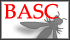 PLEASE HOLD FOR“OWASP BASC 2017”on “Saturday October 14”at “8:30 am”in “reception”Attn: “Onsite Contact Name” *Without this shipping label attached to the outside of your packages, Microsoft cannot guarantee their delivery.